TWO MOORS PRIMARY SCHOOL YEAR 4 INFORMATIONDear Parents/Carers; The start of the day:Children are expected to meet their teacher in the Year 4 classrooms.  The doors will be opened at 8.45 am and children will then go to the cloakroom to hang their coats/bags on their peg. Next, children will take their packed lunch bag to the classroom to be stored in a safe place, also remembering their book bag. If they need to, children are expected to change their own reading book first thing in the morning before recording the new title in their reading record book.   Registration is at 8.55am. After this time your child will be marked as late.Year 4 mornings:Having arrived in class, the morning session will start promptly with an early morning activity which enables the children to settle down and get their brain in gear for the morning lesson. Mid-morning fruit/snack:Children are NOT provided with fruit at break time in Key Stage 2 but a range of snacks are available to purchase for £1.00 a week. These can be purchased in advance through ParentMail. Alternatively, we would encourage you to provide your child with a healthy snack. Children are encouraged to drink water throughout the day so please send your child with a named water bottle each day. Keeping hydrated throughout the day will improve their concentration and prevent health issues.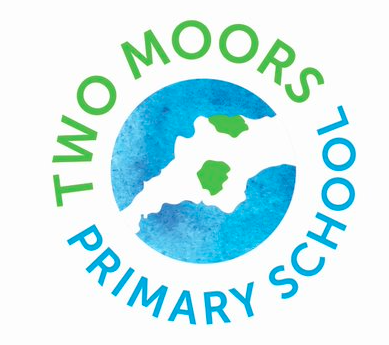 Lunchtime: This will take place from 12.15 to 1.15. Part of the time will be spent eating lunch in Exmoor hall and during the other part child will have the opportunity to use the games and activities supplied by Two Moors PTFA.P.E.Children are expected to change by themselves and must are able to tie their own laces or have Velcro fastenings. PE kits should be kept in school at all times. Scheduled PE sessions will be on a Monday and a Tuesday but these can be subject to change, or indeed additional sessions may take place.  Please label all clothes clearly as this makes finding and returning lost items so much easier.Forest School:In Year 4 children will again have the opportunity to take part in Forest School with Mrs Jennings. As a result, they will require suitable clothing for the outdoor activities.  Please could the children wear their uniform to school on these days and bring their change of clothes labelled in a bag to change in to. Year 4 will have their Forest School lesson every Monday afternoon.Homework:Spellings and homework will be given out on a Friday and will need to be returned by the following Wednesday. Regular reading and times tables practise is also expected. All children are expected to do their homework each week.Medication/Holiday/Absence Forms:Please inform the office before 9 am if your child is going to be absent. If your child requires prescribed medicines to be administered at school, please complete a green medical form first, which can be found at the office and inform your child’s teacher.  Please note that we cannot administer non-prescribed medicines.The end of the day:Children will be escorted to the doors outside of their classrooms and will be encouraged to find their parent/carer independently. Your child’s class teacher will wait outside their class to ensure all children find their parent/carer safely. Children will be told to come straight back to the teacher if they cannot find their adult.N.B. If your child is going home with a different adult please inform the office or your child’s teacher ASAP.Curriculum: In year 4 your children will be expected to learn and know the all of the times tables, up to and including the 12 times table. We will work on these regularly but any further learning at home will help your child to recall facts quickly.Clubs:Activities/clubs are available after school and these are detailed in the school clubs timetable available from the office and on the website.Year 4 timetable:A weekly timetable detailing your child’s lessons/activities will be displayed on the website and the Year 4 blog will also be updated frequently with pictures and videos. Library books:Every child will have the opportunity to choose a book from our school library. They will visit the library each week to exchange the book for another. Toys:Please do not allow children to bring toys or other valuable items to school as they may get damaged or lost.Certificates:During celebration assemblies on Fridays, children receive certificates from Mr. Dutton in recognition of their hard work and progress. If children have received any awards/certificates/medals outside of school and would like to share them with the rest of Exmoor or their class they can bring them in.The Staff:In Year 4 the class teachers will be Mr. Viney and Mr. Harvey.In class they will be assisted by Ms. Lavery and Mrs. Cottrell & Mrs JewellThe staff can be contacted by email, Year4@twomoors.devon.sch.uk. Or staff will be on the playground before and after school.Kind regardsYear 4 team